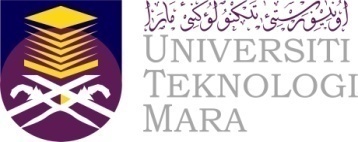 KERTAS KERJA PROGRAM   “FINISHING  SCHOOL” FAKULTI SAINS KOMPUTER DAN MATEMATIK SESI SEPTEMBER-FEBRUARI 2012PendahuluanProgram Finishing School adalah merupakan satu program yang lebih menjurus ke arah memperlengkapkan diri peserta dengan kemahiran-kemahiran insaniah khusus untuk pelajar-pelajar semester akhir.  Persaingan sengit antara graduan di pasaran pekerjaan jelas menunjukkan bahawa hanya graduan yang benar-benar berkualiti terpilih.  Berkualiti di sini bukan hanya disandarkan kepada prestasi akademik sahaja tetapi yang lebih penting penampilan mereka semasa ditemuduga.  Cara gaya mereka menyampaikan maklumat atau pandangan dengan lancar dan jelas terutama sekali dalam bahasa Inggeris adalah merupakan elemen terpenting dalam pemilihan.Berdasarkan maklumbalas borang soal selidik pada 2009, didapati  penguasaan bakal graduan/graduan dalam beberapa aspek kemahiran ‘soft skills’ adalah di tahap yang memerlukan tindakan penambahbaikan. Antaranya adalah  melibatkan aspek keyakinan diri, minda kreatif, analitikal dan kritikal, ketahanan mental, kepimpinan dan kefasihan berbahasa Inggeris. Justeru itu, program ini dirancangkan dan diharapkan  dapat membantu bakal graduan menunjukkan prestasi yang lebih baik semasa menjalani proses memohon dan menghadapi temuduga perkerjaan.ObjektifMemberi kemahiran menghadapi dunia pekerjaanMemberi kemahiran mendapatkan pekerjaan2.2	Membantu peserta untuk meningkatkan keyakinan diri dalam dunia pekerjaan2.3	Memberi latih-tubi kepada peserta secara intensif kemahiran menghadapi   temuduga  pekerjaan.2.4	Mengenalpasti kekuatan dan kelemahan diri peserta.2.5	Meningkatkan kemahiran membuat persembahan (presentation skills)Perlaksanaan Program3.1     Cadangan Modul  :  Seperti perkara 6.03.2      Pendekatan Pelaksanaan3.2.1  Program  ini  akan  diadakan  untuk semua pelajar tahun akhir peringkat ijazah semua program dan pelajar-pelajar semester 5 yang perlu mengikuti Latihan Industri pada semester 6. Bilangan pelajar adalah seramai 461 orang Program  ini akan diadakan selama 2 hari Tenaga penggerak adalah dari kalangan Pensyarah, Kaunselor dan Alumni UiTM Program akan dikendalikan dalam bentuk ceramah dan kerja kumpulan.  Setiap kumpulan akan mengandungi 30-35 orang pelajar.Program akan dilaksanakan di Dewan Kuliah serta bilik-bilik kuliah Fakulti Sains Komputer dan Matematik Tarikh perlaksanaan program pada 25 dan 26 Mei 2012 (Jumaat & Sabtu)     Penceramah/FasilitatorPenceramah adalah terdiri dari penceramah jemputan/majikan/UiTM manakala Trainer/Jurulatih terdiri dari pensyarah, kaunselor serta ahli ALUMNI. 5.0	Ahli Jawatankuasa  Penaung		:         Prof. Dato’ Dr. Abdullah Mohamad Said                                                    Timbalan Naib Canselor                                                    Hal Ehwal Pelajar   Penasihat		:	Prof Dr. Azlinah Hj. Mohamed                                                                       Dekan                                                            Fakulti Sains Komputer dan MatematikPengerusi   		:	Prof. Madya Dr. Hj. Mazani Hj. Manaf				Timbalan Dekan ( Pelajar & Sumber )                         	         	Fakulti Sains Komputer dan MatematikPenyelaras		:	-Urusetia		:	Masrina Abdul HalimPegawai PsikologiPn. Norfaizan binti AhmadPegawai Eksekutif Kemahiran InsaniahPengisian Modul	:	Noraimi Azlin Binti Mohd Nordin			          Pensyarah FSKM                                          Dr. Sharifalillah binti NordinPensyarah FSKM    	J/K Trainers    	:	Mohd Azdi bin Maasar				Pensyarah FSKM	J/K Teknikal		:	Kakitangan Pejabat Fakulti Sains                                            		Komputer dan MatematikTentatif  ProgramPengisian program ini dicadangkan akan dilaksanakan dalam tempoh 2 hari. Jumlah masa ini meliputi 3 jam untuk context setting/ceramah dan soal jawab. Manakala 4 jam untuk perbincangan dalam kumpulan.Anggaran perbelanjaan Pihak Fakulti telah bersetuju untuk membelanjakan sebahagian daripada peruntukan untuk perbelanjaan program ini. Walaubagaimanapun, pihak fakulti ingin memohon peruntukan bagi membiayai perbelanjaan seperti butiran berikut:PenutupMemandangkan program ini amat memberi manfaat kepada pelajar-pelajar khasnya pelajar-pelajar tahun akhir diharap program ini mendapat sokongan dan kelulusan dari pihak pengurusan Pusat Kerjaya dan Kaunseling.Disediakan oleh :MASRINA ABDUL HALIMKaunselorFakulti Sains Komputer dan MatematikDisemak oleh :PROF MADYA DR HJ MAZANI HJ MANAFTimbalan Dekan Hal Ehwal Pelajar & SumberFakulti Sains Komputer dan MatematikSCHEDULE FINISHING SCHOOLSCHEDULE FINISHING SCHOOLSCHEDULE FINISHING SCHOOL25 MAY 2012 (FRIDAY)DAY 125 MAY 2012 (FRIDAY)DAY 125 MAY 2012 (FRIDAY)DAY 1	TIME	EVENTVENUE02.30  pm	           Registration/ BreakfastAl-Ghazali Hall & DK 103.00  pm        Session 1 : Branding & Knowing YourselfAl-Ghazali Hall & DK 104.30  pmSession 2 : Resume & Job InterviewAl-Ghazali Hall & DK 106.00  pmTea BreakAl-Ghazali Hall & DK 126 MAY 2012 (SATURDAY)DAY 226 MAY 2012 (SATURDAY)DAY 226 MAY 2012 (SATURDAY)DAY 2	TIME	EVENTVENUE08.00amRegistration/ BreakfastClassroom08.30amGroup Works 1 : Branding and Knowing Your SelfClassroom10.30amBreakClassroom11.00amGroup Works 2 : Create Own Resume & Mock InterviewClassroom01.00pmLunch / Session dismissedClassroomBilPerkaraPeruntukanJumlah1Honorarium JurulatihRM 50.00   x  4 jam  x 25 orang     RM      5,000.002PeralatanRM   2.00   x   800 orangRM      1,600.00                                                                                                     JUMLAH                                                                                                     JUMLAH                                                                                                     JUMLAHRM     6, 600.00